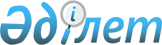 О ратификации Соглашения между Правительством Республики Казахстан и Правительством Грузии о реструктуризации задолженности Правительства Грузии по государственным кредитам, предоставленным Правительству Грузии Правительством Республики Казахстан3АКОН РЕСПУБЛИКИ КАЗАХСТАН от 31 декабря 1996 г. N 63-I

     Ратифицировать Соглашение между Правительством Республики Казахстан и Правительством Грузии о реструктуризации задолженностиПравительства Грузии по государственным кредитам, предоставленным Правительству Грузии Правительством Республики Казахстан, подписанное в Алматы 1 июля 1996 года.     Президент

     Республики Казахстан                        С О Г Л А Ш Е Н И Е

             между Правительством Республики Казахстан

             и Правительством Грузии о реструктуризации

                 задолженности Правительства Грузии

            по государственным кредитам, предоставленным

                Правительству Грузии Правительством

                        Республики Казахстан(Официальный сайт МИД РК - Вступило в силу 27 февраля 2004 года)        Правительство Республики Казахстан, в дальнейшем именуемое Казахстанской Стороной, и Правительство Грузии, в дальнейшем именуемое Грузинской Стороной, и вместе в дальнейшем именуемые Сторонами, 

      - учитывая необходимость развития, гармонизации и дальнейшего углубления интеграционных процессов в рамках Содружества Независимых Государств; 

      - разделяя усилия народа Грузии по осуществлению Программы экономических реформ, поддержанной Правительством Республики Казахстан, Международным Валютным Фондом, Всемирным Банком и мировым сообществом в целом; 

      - признавая необходимость скорейшего урегулирования проблемы задолженности Правительства Грузии по государственным кредитам, предоставленным ему Правительством Республики Казахстан в соответствии с межправительственными соглашениями, договорились о нижеследующем: 



 

                            СТАТЬЯ 1 



 

      Стороны согласны осуществить реструктуризацию задолженности Грузинской Стороны по государственным кредитам, предоставленным ей Казахстанской Стороной в соответствии с нижеследующими межправительственными соглашениями: 

      "Соглашение между Правительством Республики Казахстан и Правительством Республики Грузия о переоформлении задолженности по техническому кредиту по итогам 1992 года в государственный кредит Правительства Республики Казахстан" от 01.06.93 года (в дальнейшем именуемым Первым соглашением), 

      "Соглашение между Правительством Республики Казахстан и Правительством Республики Грузия о переоформлении задолженности по итогам торгово-экономического сотрудничества за январь-октябрь 1993 года в государственный кредит Правительству Республики Грузия" от 24.11.1994 года (в дальнейшем именуемым Вторым соглашением), 



 

                               СТАТЬЯ 2 



 

      2.1. Стороны согласны переоформить в реструктурированный кредит Правительства Республики Казахстан Правительству Грузии общую задолженность Грузинской Стороны в размере 27,774 млн. долларов США, возникшую из ее долговых обязательств по двум соглашениям, указанным в Статье 1 настоящего Соглашения, и исчисленную с начала действия указанных соглашений по состоянию на О1.01.1996 года. 

      2.2. Реструктурированный кредит Правительства Республики Казахстан в размере 27,774 млн. долларов США считается предоставленным Правительству Грузии с 01.01.1996 года сроком на 10 (десять) лет, из них первые 5 (пять) лет образуют льготный период, в течении которого Грузинская Сторона производит платежи в погашение лишь суммы процентного долга. 



 

                               СТАТЬЯ 3 



 

      3.1. Грузинская Сторона обязуется погасить сумму основного долга по реструктурированному кредиту в период с 01.01.2001 года до О1.01.2006 года. 

      3.2. Исчисление суммы для периодического платежа в погашение суммы основного долга осуществляется на основе учета количества кварталов в периоде с 01.01.2001 года до 01.01.2006 года и равности квартальных долей от суммы реструктурированного кредита. 

      3.3. Платежи в погашение суммы основного долга производятся по кварталам равными долями в размере одной двадцатой части суммы реструктурированного кредита. 

      3.4. Периодом платежей в погашение суммы основного долга определяется последний месяц квартала. Датой выполнения платежа считается дата поступления суммы на счет уполномоченного банка (банков) Казахстанской Стороны. 

      3.4.1. Стороны договорились, непроизведенный в течении периода, указанного в пункте 3.4. Статьи 3 настоящего Соглашения, платеж суммы основного долга считать просроченным платежом в погашение основного долга за данный квартал. 

      3.4.2. Грузинская Сторона произведет первый платеж в погашение суммы основного долга до 01 июля 2001 года. 

      3.5. Грузинская Сторона имеет право досрочного погашения суммы основного долга по согласованию с Казахстанской Стороной. 



 

                               СТАТЬЯ 4 



 

      4.1. Грузинская Сторона обязуется погасить сумму процентного долга за пользование реструктурированным кредитом в период с 01.01.1996 года до О1.01.2006 года. 

      4.2. Для исчисления суммы процентного долга на фактический переходящий остаток суммы кредита, по фактическому количеству дней в исчисляемом квартале, начисляются проценты по фиксированной ставке 4% (четыре процента) годовых из расчета 360 дней в году. 

      4.3. Платежи в погашение суммы процентного долга производятся по кварталам. 

      4.4. Периодом платежей в погашение суммы процентного долга определяется последний месяц квартала. Датой выполнения платежа считается дата поступления суммы на счет уполномоченного банка (банков) Казахстанской Стороны. 

      4.4.1. Стороны договорились, непроизведенный в течении периода, указанного в пункте 4.4. Статьи 4 настоящего Соглашения, платеж суммы процентного долга считать просроченным платежом в погашение процентного долга за данный квартал. 

      4.4.2. Грузинская Сторона произведет первый платеж в погашение суммы процентного долга до 31 июля 1996 года. 



 

                               СТАТЬЯ 5 



 

      5.1. Грузинская Сторона обязуется погашать сумму штрафного долга, в основе которого лежит задолженность по погашению суммы основного долга и/или задолженность по погашению суммы процентного долга, вплоть до полного ее погашения. 

      5.2. Для исчисления суммы штрафного долга на фактический переходящий остаток суммы задолженности (по погашению суммы основного долга и/или по погашению суммы процентного долга) за каждый день задолженности начисляются штрафные проценты по фиксированной ставке 5% (пять процентов) годовых из расчета 360 дней в году. 

      5.3. Платежи в погашение суммы штрафного долга производятся по кварталам. 



 

                               СТАТЬЯ 6 



 

      В случае, если Грузинская Сторона не выполнит обязательств, взятых ею на себя в пункте 3.1. Статьи 3, в пункте 4.1. Статьи 4 и в пункте 5.1. Статьи 5 настоящего Соглашения, то она обязуется производить платежи в погашение задолженности по основному и процентному долгам, а также платежи в погашение штрафного долга вплоть до полного их погашения. 



 

                               СТАТЬЯ 7 



 

      Платежи в погашение основного долга, процентного и штрафного долгов производятся Грузинской Стороной в долларах США. 



 

                               СТАТbЯ 8 



 

      8.1. В случае, если тот или иной платеж по данному Соглашению по срокам попадает на день, который не является рабочим банковским днем в Республике Казахстан или Грузии, такой платеж производится в последующий рабочий банковский день. 

      8.2. Уполномоченные банки Сторон обязаны: 

      - в месячный срок согласовать технический порядок осуществления расчетов и ведения счетов, вытекающий из условий настоящего Соглашения, 

      - официально представить Министерствам финансов Сторон согласованный ими технический порядок осуществления расчетов и ведения счетов, вытекающий из условий настоящего Соглашения, оформленный в виде межбанковского соглашения между ними, 

      - независимо от друг друга в течении 10 (десять) дней со дня окончания отчетного квартала официально представлять обоим Министерствам финансов Сторон справку о состоянии счетов Сторон на дату окончания отчетного квартала. 



 

                               СТАТЬЯ 9 



 

      Грузинская Сторона обязуется направлять на погашение долгов и/или задолженностей, возникающих из ее обязательств по настоящему Соглашению, часть международной финансовой помощи, предоставленной ей международными финансовыми организациями на обслуживание ее реструктурированного внешнего долга на условиях, согласованных с этими организациями. 



 

                              СТАТЬЯ 10 



 

      Обязательства Сторон по настоящему Соглашению являются безусловными и все платежи по нему будут осуществляться без каких-либо изъятий, удержаний и взаимозачетов любого вида, а также будут свободны и очищены от всех налогов, комиссий и сборов, существующих на территориях Сторон. 



 

                              СТАТЬЯ 11 

      Настоящее Соглашение вступает в силу с даты последнего уведомления Сторонами друг друга о выполнении ими внутригосударственных процедур, необходимых для вступления его в силу, и прекращает свое действие с даты полного выполнения Сторонами своих обязательств по настоящему Соглашению. 



 

                              СТАТЬЯ 12 



 

      Со вступлением в силу настоящего Соглашения все межправительственные соглашения, указанные в Статье 1 настоящего Соглашения, равно как права и обязанности Сторон по этим соглашениям, теряют силу и не могут служить основанием для предъявления Сторонами друг другу финансовых или иных претензий.      Совершено в городе Алматы, Республика Казахстан, 01 июля 1996 года в 2 (двух) подлинных экземплярах, каждый на казахском, русском и грузинском языках, причем каждый из них имеет одинаковую юридическую силу.     При разнице в толковании Сторонами положений настоящегоСоглашения будет использоваться текст на русском языке.     От имени Правительства          От имени Правительства

       Республики Казахстан               Грузии
					© 2012. РГП на ПХВ «Институт законодательства и правовой информации Республики Казахстан» Министерства юстиции Республики Казахстан
				